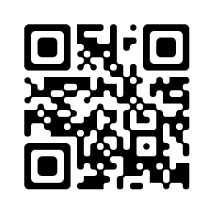 Faculty Development Program - Proposal Form # ISNC/PFT/251Faculty Development Program - Proposal Form # ISNC/PFT/251Faculty Development Program - Proposal Form # ISNC/PFT/251Faculty Development Program - Proposal Form # ISNC/PFT/251Faculty Development Program - Proposal Form # ISNC/PFT/251Faculty Development Program - Proposal Form # ISNC/PFT/251Faculty Development Program - Proposal Form # ISNC/PFT/251Details to be filled by ApplicantDetails to be filled by ApplicantDetails to be filled by ApplicantDetails to be filled by ApplicantDetails to be filled by ApplicantDetails to be filled by ApplicantDetails to be filled by ApplicantName of Applicant: Name of Applicant: Designation: Designation: Department:Department:Title of the Planned Activity: Title of the Planned Activity: Type of Activity: Type of Activity: □ Lecture/Presentation□ Workshop□ Conference□ Lecture/Presentation□ Workshop□ Conference□ Lecture/Presentation□ Workshop□ Conference□ Lecture/Presentation□ Workshop□ Conference□ Lecture/Presentation□ Workshop□ ConferenceTargeted Staff:Targeted Staff:□ All Staff   □ Selected Staff (Please provide the names and designations as an attachment for selected staff)□ All Staff   □ Selected Staff (Please provide the names and designations as an attachment for selected staff)□ All Staff   □ Selected Staff (Please provide the names and designations as an attachment for selected staff)□ All Staff   □ Selected Staff (Please provide the names and designations as an attachment for selected staff)□ All Staff   □ Selected Staff (Please provide the names and designations as an attachment for selected staff)Intended Date:Intended Date:Intended Time:Intended Time:Start Time:                                                     End Time:Start Time:                                                     End Time:Start Time:                                                     End Time:Start Time:                                                     End Time:Start Time:                                                     End Time:Intended Venue:Intended Venue:Is the Program in the list of Approved Annual FDPs Is the Program in the list of Approved Annual FDPs □ Yes□ No  □ Yes□ No  □ Yes□ No  □ Yes□ No  □ Yes□ No  Presenters Names: Presenters Names: InternalInternalInternalExternal External Presenters Names: Presenters Names: Presenters Names: Presenters Names: Presenters Names: Presenters Names: Expected Support (Kindly tick the needed) Expected Support (Kindly tick the needed) □ Tea Stall                           □ Snacks                                  □ Food□ IT Support Staff             □ Presentation Equipments  □ Other arrangements (Specify)…………………………………………………..□ Tea Stall                           □ Snacks                                  □ Food□ IT Support Staff             □ Presentation Equipments  □ Other arrangements (Specify)…………………………………………………..□ Tea Stall                           □ Snacks                                  □ Food□ IT Support Staff             □ Presentation Equipments  □ Other arrangements (Specify)…………………………………………………..□ Tea Stall                           □ Snacks                                  □ Food□ IT Support Staff             □ Presentation Equipments  □ Other arrangements (Specify)…………………………………………………..□ Tea Stall                           □ Snacks                                  □ Food□ IT Support Staff             □ Presentation Equipments  □ Other arrangements (Specify)…………………………………………………..Signatures with DateSignatures with DateApplicantApplicantHead of DepartmentHead of DepartmentVice Dean Signatures with DateSignatures with DateFor Official Use (To be filled by H.R. Officer)For Official Use (To be filled by H.R. Officer)For Official Use (To be filled by H.R. Officer)For Official Use (To be filled by H.R. Officer)For Official Use (To be filled by H.R. Officer)For Official Use (To be filled by H.R. Officer)Availability Availability □ Date □ Time □ Venue□ Expected Support□ Date □ Time □ Venue□ Expected Support□ Date □ Time □ Venue□ Expected Support□ Date □ Time □ Venue□ Expected SupportStatusStatus□ Approved                                       □ DeniedReason for Denial: ……………………………………………………………………….□ Approved                                       □ DeniedReason for Denial: ……………………………………………………………………….□ Approved                                       □ DeniedReason for Denial: ……………………………………………………………………….□ Approved                                       □ DeniedReason for Denial: ……………………………………………………………………….FDP Registration Number (if approved)FDP Registration Number (if approved)List of equipments and resources to be provided List of equipments and resources to be provided Details of status conveyed to the applicantDetails of status conveyed to the applicant□ Yes                                       □ NoReason if No: …………………………………………………………………………….□ Yes                                       □ NoReason if No: …………………………………………………………………………….□ Yes                                       □ NoReason if No: …………………………………………………………………………….□ Yes                                       □ NoReason if No: …………………………………………………………………………….Signature  of the HR Officer with DateSignature  of the HR Officer with DateFDP Report Submission DetailsFDP Report Submission DetailsFDP Report Submission DetailsFDP Report Submission DetailsFDP Report Submission DetailsFDP Report Submission DetailsName of the PersonName of the PersonDate of Report Submission & SignatureDate of Report Submission & SignatureComments of HR OfficerComments of HR OfficerSignature  of the HR Officer with Date Signature  of the HR Officer with Date 